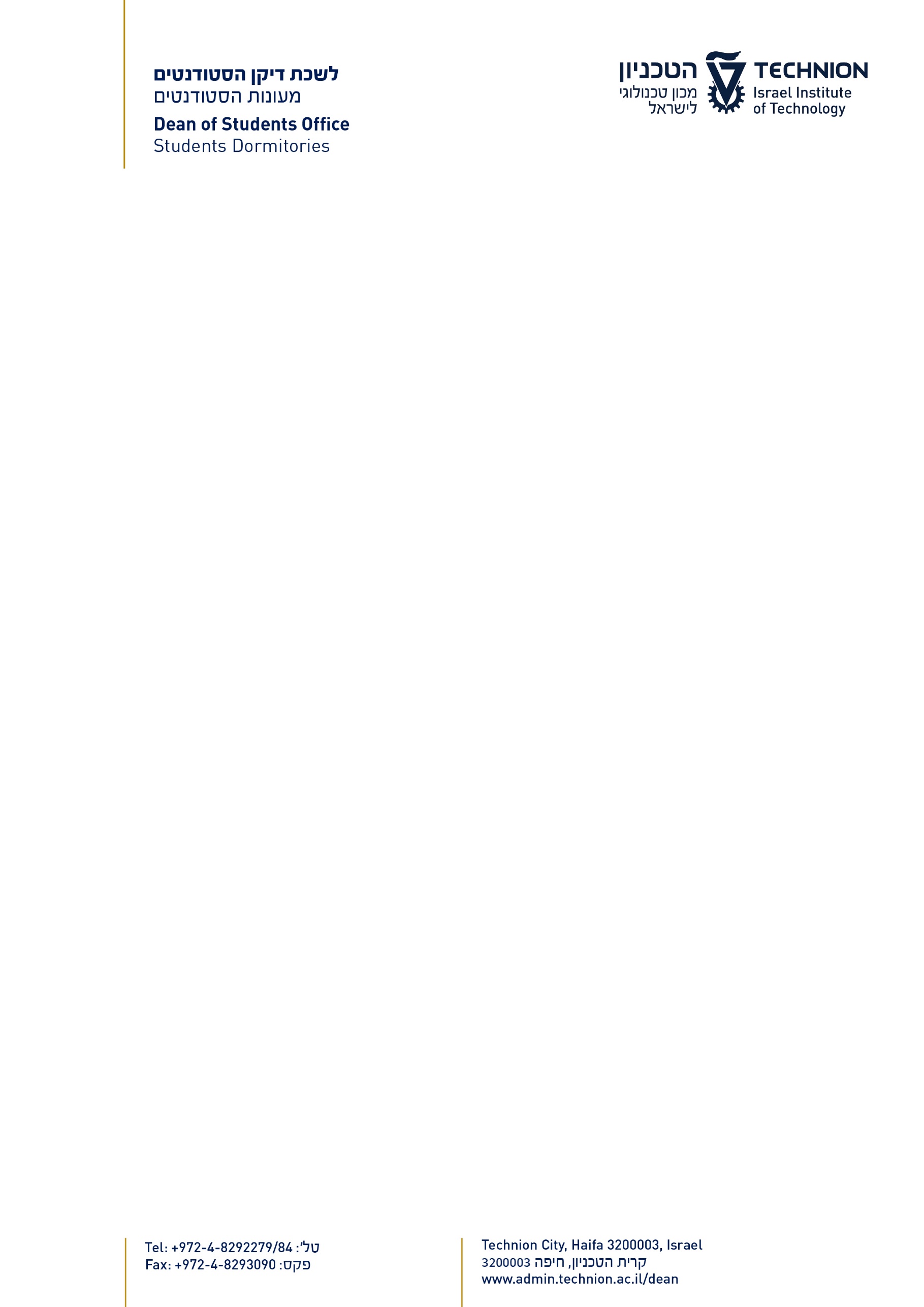 תאריך _______________טופס חידוש בקשה לסמסטר אביבשם משפחה ________________שם פרטי ___________________מס' ת"ז ___________________רווק / זוג / זוג + ילדים (הקף בעיגול)במידה שחלו שינויים – נא לצרף מסמכים מתאימים, לסרוק ולשלוח למייל:
Hidoosh-aviv@technion.ac.il____________________________________________________ ____________________________________________________ ____________________________________________________ ____________________________________________________ 							חתימה ______________הערה: סטודנט המשנה את מצבו המשפחתי – ימלא טופס בקשה חדש באתר המעונות.